CALENDARIO LITURGICO SETTIMANALE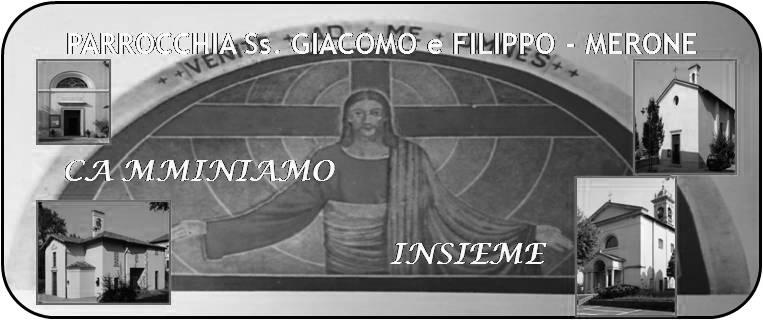  Dal 15 al 23 Settembre 201816 Settembre 2018                                                 Anno VI, n° 274Quanta Grazia!!!Martedì e mercoledì con 80 tra ragazzi e adulti abbiamo vissuto un mini pellegrinaggio a Roma per partecipare all’udienza di Papa Francesco in Piazza san Pietro. Quanta Grazia abbiamo respirato. Contemplare il Signore e la chiesa sulle orme degli apostoli Pietro e Paolo è stata una occasione per sentire la grandezza di Dio che opera nella storia dell’uomo di oggi. Poter stringere le mani al Papa  è stata l’occasione per me per pormi alcune domande. Una in particolare che vi comunico volentieri: cosa ti aspetti da noi Signore? Quella stretta di mano mi è parsa per la nostra parrocchia un mandato chiaro: diventate annunciatori della gioia del Vangelo. Non abbiate paura di essere testimoni del Risorto. Dio è con noi. Allora cominciamo di nuovo a vivere con quella stretta di mano, con quella missione: DIVENTIAMO INSIEME TESTIMONI DEL SIGNORE 			Don MarcoVITA  DI  COMUNITÀ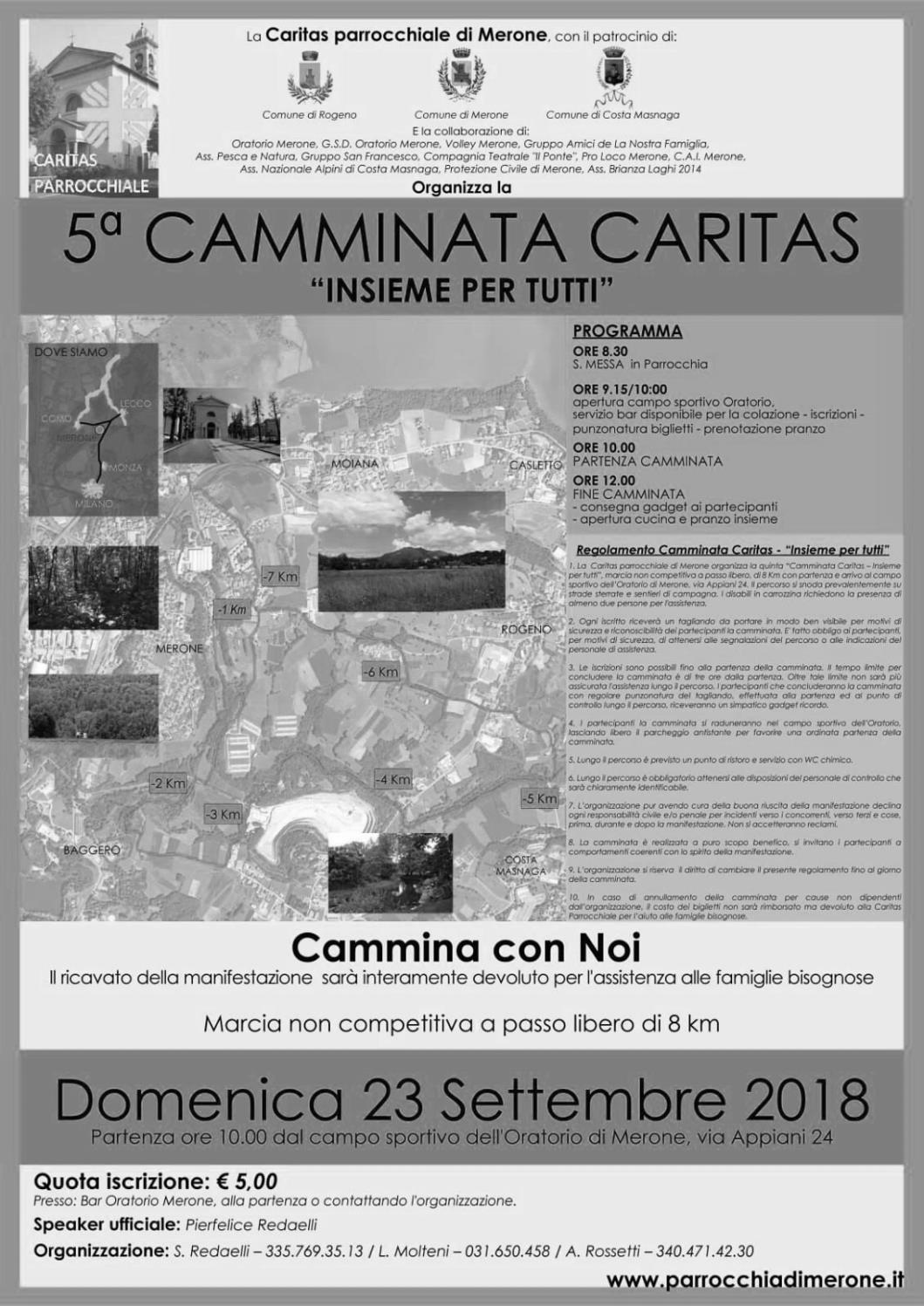 Martedì 18 ore 21.00 presso i padri barnabiti Corso BiblicoMartedì 18 ore  in oratorio riunione organizzativa per la camminata caritas 20.45, sono ancora in vendita i bigliettiSabato 22 dalle 14.00 alle 17.00 incontro diocesano dei ministri straordinari dell’eucaristiaDomenica 23 V camminata caritas. In questa giornata la santa messa delle ore 7.30 sarà celebrata a canta Caterina e quella delle 8.30 in parrocchiaCominciamo a prepararci alla festa dell’oratorio che si terrà sabato 29 e domenica 30 settembre Da martedì 24 settembre ricomincia catechismoMartedì ore 16.00 I, II, III mediaGiovedì ore 14.30  IV e V elementareGiovedì ore 16.00 III elementare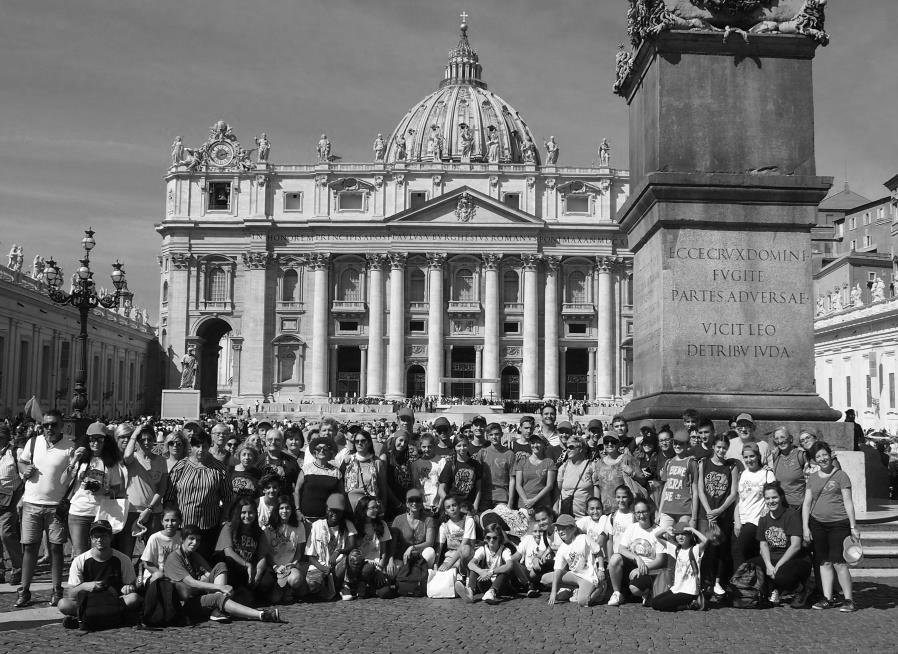 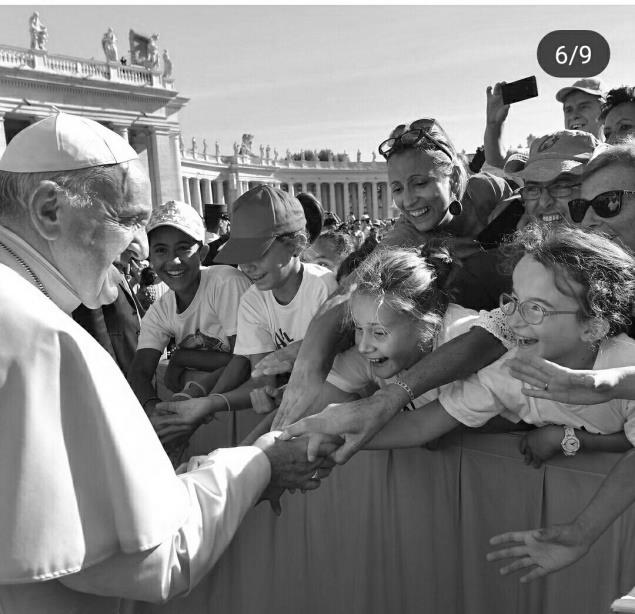 SAB. 15B.V. M Addolorata16.0017.0018.00S. Confessionia S. Francesco : Antonio CavallaroMaroni Arturo e Pomi RitaDOM. 16Terza  domenica dopo il martirio di s. Giovanni Battista  7.30  8.3010.3018.00Manzoni Giuseppe e Fam.a S. Caterina Proserpio Rosetta e EligioPRO POPULOLUN. 17s. Satiro  8.0018.00a S. Caterina: Sr. Silvia, Maria, Antonio, fam. Maffio Enrico, Ilde, EsterinoMAR.18s. Eustorgio18.00Oscar, Giuseppina, AlfredoMER. 19s. Gennaro18.00a S. Francesco  Piscioneri PasqualeGIO. 20ss. A Kim Teong, P. Chong Hasang e compagni16.0018.00Alla residenza Anziani: Malinverno Giovannia s. Caterina: Borgonovo Giuseppe e TeresinaVEN.21s. Matteo18.00fam. Negri e Molteni, Gorla EnricoSAB. 22b. Luigi Monti16.0017.0018.00S. Confessionia S. Francesco : Mauri Giacomo e PieraVittorio CortiDOM. 23Quarta  domenica dopo il martirio di s. Giovanni Battista  7.30  8.3010.3018.00a S. Caterina in ParrocchiaPRO POPULOFusi, Zardoni, Isella Primo, Luigia, Atilio, Giuseppina